              FEDERATION ALGERIENNE DE VOLLEYBALL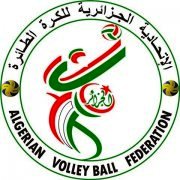               LISTING DES ATHLETES SAISON 2017/2018Nadi Riadhi Baladiet Bordj Bou ArreridjNadi Riadhi Baladiet Bordj Bou ArreridjNadi Riadhi Baladiet Bordj Bou ArreridjNadi Riadhi Baladiet Bordj Bou ArreridjNadi Riadhi Baladiet Bordj Bou ArreridjNadi Riadhi Baladiet Bordj Bou ArreridjN° LicenceNoms &PrénomsDate .NQualitéCatégorieType249aid zakaria13/01/1990AthlèteSéniorsR5941HARZ AMAR 01/08/1996AthlèteSéniorsR111dama rabah27/04/1984AthlèteSéniorsR112zerouki youcef24/07/1983AthlèteSéniorsR115oumessad mohamed amine22/12/1986AthlèteSéniorsR116mekarta messaoud02/01/1983AthlèteSéniorsR117hassissene rafik17/09/1983AthlèteSéniorsR119djoudi rafik06/04/1988AthlèteSéniorsR985NIOUIOUA SABER17/10 1995AthlèteSéniorsR113SOUALEM BILAL01/01/1990AthlèteSéniorsR13776HATI KARIM07/07/1992AthlèteSéniorsN13777NEGRECHE ATHMANE08/12/1991AthlèteSéniorsN5972LATAMNA DAWOUD14/03/1996AthlèteSéniorsN1158HAMIMES ABDERAOUF28/10/1996AthlèteSéniorsMUTATION30messaoud debbih abderahmane19/07/1987AthlèteSéniorsMUTATION559HAOUACHE HOCINE11/12/1990AthlèteSéniorsMUTATION225BAADJI IMAD06/01/1991AthlèteSéniorsPRET474khErissat djamel 16/01/1963présidentR108dridi zakaria23/04/1991KinésithérapeuteR425DIF ABDELBAKI08/01/1967EntraineurR13775TADJOURI HATEM25/07/1968EntraineurN